Виконавчий комітет Нетішинської міської радиХмельницької областіР І Ш Е Н Н Я11.05.2023					Нетішин				  № 179/2023Про надання мешканцям Нетішинської міської територіальної громади одноразової грошової допомогиВідповідно до підпункту 4 пункту «а» статті 28, підпункту 1 пункту «а» частини 1 статті 34, пункту 3 частини 4 статті 42 Закону України «Про місцеве самоврядування в Україні», комплексної програми «Турбота» на 2023-2025 роки, затвердженої рішенням тридцятої сесії Нетішинської міської ради VІІІ скликання від 04 листопада 2022 року № 30/1534, комплексної програми соціальної підтримки захисників державного суверенітету та незалежності України і членів їх сімей Нетішинської міської територіальної громади на 2023-2025 роки, затвердженої рішенням тридцятої сесії Нетішинської міської ради VІІI скликання від 04 листопада 2022 року № 30/1535, Порядку надання одноразової грошової допомоги, затвердженого рішенням виконавчого комітету Нетішинської міської ради від 26 січня 2023 року № 49/2023, рішення тридцятої сесії Нетішинської міської ради VІІІ скликання від 04 листопада 2022 року № 30/1538 «Про перейменування вулиць у м.Нетішин та с.Старий Кривин Шепетівського району Хмельницької області» з метою розгляду звернень мешканців Нетішинської міської територіальної громади щодо надання грошової допомоги та враховуючи рекомендації комісії з питань надання одноразової грошової допомоги, виконавчий комітет Нетішинської міської радиВИРІШИВ:1. Надати:1.1. військовослужбовцю З., який проживає у …, м. Нетішин, одноразову грошову допомогу на лікування, у сумі 8 тисяч гривень;1.2. військовослужбовцю, учаснику бойових дій Ф., який проживає у …, м. Нетішин, одноразову грошову допомогу на лікування, у сумі 8 тисяч гривень;1.3. особі з інвалідністю загального захворювання третьої групи Б., який проживає у …, м. Нетішин, одноразову грошову допомогу на лікування, у сумі 10 тисяч гривень;1.4. особі з інвалідністю загального захворювання третьої групи Т., яка проживає у …, м. Нетішин, одноразову грошову допомогу на лікування, у сумі  4 тисячі гривень;1.5. особі з інвалідністю загального захворювання другої групи С., який проживає у …, м. Нетішин, одноразову грошову допомогу на лікування, у сумі       5 тисяч гривень;1.6. постраждалому внаслідок ЧАЕС другої категорії К., який проживає у …, м. Нетішин, одноразову грошову допомогу на лікування, у сумі 10 тисяч гривень;1.7. особі з інвалідністю загального захворювання третьої групи Б., яка проживає у …, м. Нетішин, одноразову грошову допомогу на лікування, у сумі      8 тисяч гривень;1.8. пенсіонеру Б., який проживає у …, м. Нетішин, одноразову грошову допомогу на лікування дружини, у сумі 5 тисяч гривень;1.9. пенсіонеру З., який проживає у …, м. Нетішин, одноразову грошову допомогу на лікування, у сумі 4 тисячі гривень;1.10. отримувачу державної соціальної допомоги Ф., яка проживає у …, с. Старий Кривин, одноразову грошову допомогу на лікування сина, у сумі             5 тисяч гривень;1.11. особі з інвалідністю внаслідок Чорнобильської катастрофи третьої групи Д., який проживає у …, м. Нетішин, одноразову грошову допомогу на лікування, у сумі 10 тисяч гривень;1.12. особі з інвалідністю загального захворювання третьої групи Р., яка проживає у …, м. Нетішин, одноразову грошову допомогу на лікування, у сумі   3 тисячі гривень;1.13. особі з інвалідністю загального захворювання першої групи Н., яка проживає у …, м. Нетішин, одноразову грошову допомогу на лікування, у сумі    8 тисяч гривень;1.14. особі з інвалідністю загального захворювання другої групи Р., яка проживає у …, м. Нетішин, одноразову грошову допомогу на лікування, у сумі     8 тисяч гривень;1.15. пенсіонеру С., який проживає у …, м. Нетішин, одноразову грошову допомогу на лікування, у сумі 5 тисяч гривень;1.16. отримувачу державної соціальної допомоги В., яка проживає у …, с. Старий Кривин, одноразову грошову допомогу на лікування, у сумі 10 тисяч гривень;1.17. особі з інвалідністю загального захворювання другої групи В., яка проживає у …, м. Нетішин, у сумі 4 тисячі гривень;1.18. матері дитини з інвалідністю Т., яка проживає у …, м. Нетішин, одноразову грошову допомогу на лікування доньки, у сумі 10 тисяч гривень;1.19. працівнику КП НМР «ЖКО» Ж., який проживає у …, м. Нетішин, одноразову грошову допомогу на лікування, у сумі 10 тисяч гривень;1.20. найманому працівнику Ж., яка проживає у …, м. Нетішин, одноразову грошову допомогу на лікування чоловіка, у сумі 8 тисяч гривень;1.21. непрацюючій С., яка проживає у …, м. Нетішин, одноразову грошову допомогу на лікування чоловіка, у сумі 3 тисячі гривень;1.22. працівнику бюджетної сфери Г., який фактично проживає у …, м. Нетішин, одноразову грошову допомогу на лікування, у сумі 3 тисячі гривень;1.23. працівнику ВП «ХАЕС» М., який проживає у …, м. Нетішин, у зв’язку зі скрутним матеріальним становищем, у сумі 5 тисяч гривень;1.24. непрацюючому Ф., який проживає у …, м. Нетішин, одноразову грошову допомогу на лікування, у сумі 3 тисячі гривень;1.25. працівнику 3-го ДПРЗ ГУ ДСНС у Хмельницькій області В., який проживає у …, с. Старий Кривин, одноразову грошову допомогу на лікування, у сумі 8 тисяч гривень;1.26. працівнику бюджетної сфери С., яка проживає у …, м. Нетішин, у зв’язку зі скрутним матеріальним становищем, у сумі 10 тисяч гривень1.27. непрацюючому Г., який проживає у …, м. Нетішин, одноразову грошову допомогу на лікування, у сумі 5 тисяч гривень.2. Фінансовому управлінню виконавчого комітету Нетішинської міської ради на виконання пунктів 1.1.-1.2. цього рішення виділити кошти управлінню соціального захисту населення виконавчого комітету міської ради, на виконання пунктів 1.3.-1.18. – Нетішинському територіальному центру соціального обслуговування (надання соціальних послуг) та на виконання пунктів 1.19.-            1.27. – виконавчому комітету Нетішинської міської ради за рахунок асигнувань, передбачених у бюджеті Нетішинської міської територіальної громади на інші заходи у сфері соціального захисту та соціального забезпечення.3. Контроль за виконанням цього рішення покласти на керуючого справами виконавчого комітету міської ради Любов Оцабрику.Міський голова							Олександр СУПРУНЮК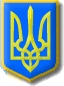 